                         БОУ г.  Омска «СОШ № 63»       Презентация проекта            «Уютная школа»                                       Классный руководитель                        3Г класса:                                 Светлана                                                                                        Михайловна                                   Кучковская                                              2014 г.          Цветочная клумба учащихся 3Г класса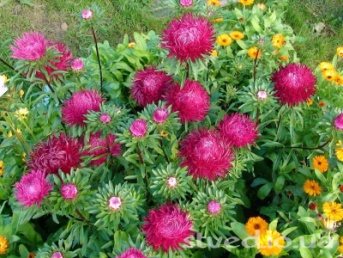 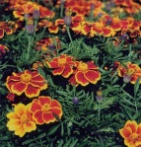 ……………………………………………………………………………………………………………………………….…………………………………………………………………………………………………………………………….….                                                                                                                                                                                                                                           ………..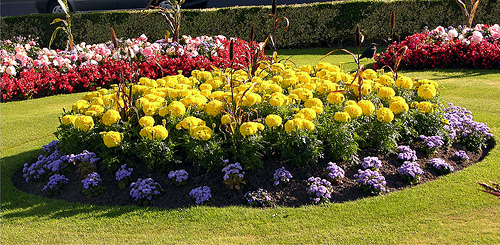 …………………………………………………………………………………………………………………………….….……………………………………………………………………………………………………………………………….……………………………………………………………………………………………………………………………………………………………….Посадочный материал – семена декоративных цветов:1). Астра: а). Пионовидная «Дюшес микс»;                  б). Художественная.Семь окрасок. 2). Бахатцы: а). Махровые гиганты;                       б). Глаза тигра;                       в). Красная брокада.3). Василёк махровый «Пёстрое облачко».4). Гвоздика: а). Перистая махровая соната;                         б). Турецкая махровая. 5). Календула.6). Космея.7). Циния «Экви».8).Эхиум «Цветущий ковёр».     Место посадки  семян декоративных цветов – пришкольный участок.    Участники проекта: «Уютная школа»          в 2013 – 2014 учебном году:1). Учащиеся 3Г класса.2). Родители учеников 3Г класса.3). Бабушки учеников 3Г класса.4). Классный руководитель 3Г класса.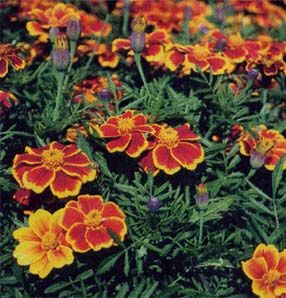 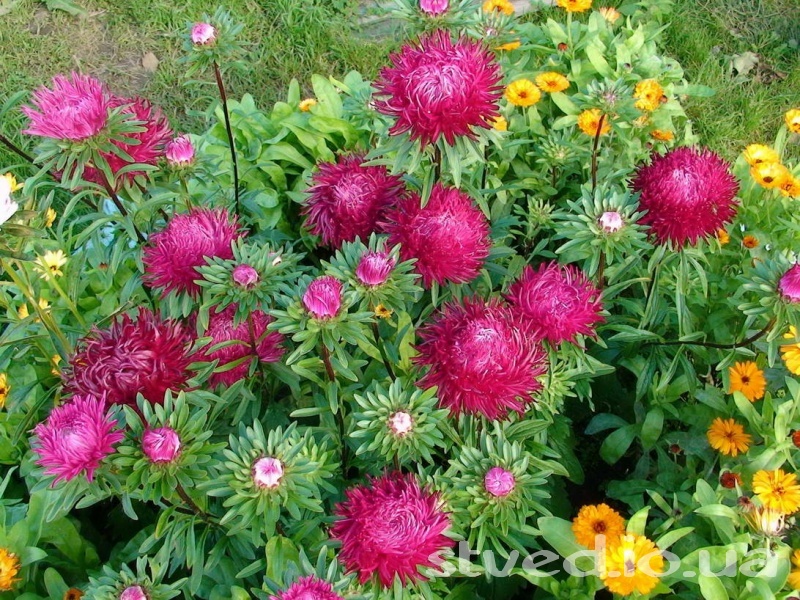                        План работы:1).  Сбор семян декоративных цветов –  сентябрь  2013 года.2).  Подбор посадочного материала (семян декоративных цветов) для школьной цветочной клумбы – апрель  2014 года.3). Создание школьного проекта «Уютная школа» -  март 2014 года.4). Посадка  семян декоративных цветов на пришкольном участке – май 2014 года.  5). Уход за цветочной клумбой – июнь, июль, август 2014 года.Бархатцы

Бархатцы - Tagetes
Семейство: сложноцветных
Родина: субтропики Америки.
Почва: Бархатцы - теплолюбивые растения, их следует высаживать в местах, защищенных от холодных северных ветров, т.к. они не переносят даже легких заморозков. Растения теневыносливы и засухоустойчивы, неприхотливы к почве. Для них пригодны любые почвы (кроме тяжелых глинистых), но лучше они растут на суглинках, обеспеченных влагой.
Посадка: Бархатцы можно выращивать рассадным и безрассадным способами. Для выращивания рассады семена следует высевать в третьей декаде апреля. Сеянцы можно пикировать в фазе второго листа и содержать их до посадки в открытый грунт в ящиках в теплом парнике, постепенно закаляя рассаду.
Уход: Бархатцы неприхотливы в культуре и не требуют особого ухода. В засушливое время их нужно поливать. Положительно отзываются на внесение удобрений.
Сбор семян: Семена созревают через 30-40 дней после начала цветения, период созревания растянут. Зрелые семена легко высыпаются из корзинок, поэтому соцветия нужно срывать, когда они только чуть пожухнут и подсохнут. Семена рекомендуется собирать с крупных соцветий.
Виды:
Бархатцы прямостоячие. По высоте растении их разделяют на: низкорослые - до 45 см, среднерослые - до 60 см, высокорослые - до 90 см и гигантские - более 90 см. Ветвление стебля слабое, листья крупные (до 20 см), форма куста обратнопирамидальная. Соцветия полумахровые и махровые, диаметр их 6-8 см, окраска одноцветная. Цветение наступает через 47-63 дня после появления всходов. Сорта: Цитроненпринц - лимонный, Йеллоу Сюпрем - желтый, Купидо Голден - темно-желтый, Оранж Мум - оранжевый, Купидо Йеллоу - светло-желтый.
Бархатцы отклоненные. Различают карликовые (15-25 см), низкорослые (25- 40 см), среднерослые (40-50 см), высокие (50-60 см) растения. Ветвление стебля обильное. Форма растений широкая, раскидистая. Соцветия немахровые, полумахровые и махровые, одноцветной и двухцветной окраски, диаметр 4-6 см. Период от всходов до цветения 30-40 дней. Сорта: Сунни - светло-желтый, Санкист - желтый, Бэби - оранжевый, Сигнал - красно-коричневый, Паскаль - немахровый, двухцветный, Гармони - махровый, двухцветный.
Бархатцы тонколистые. Высота растений от 20 до 40 см. Ветвление стебля очень обильное. Форма растений шаровидная. Соцветия немахровые, одноцветные (желтые и оранжевые) или двухцветные. Цветение наступает через 40-50 дней. Сорта: Лулу - светло-желтый, Гном - желтый, Урсула - желтый, Голден Ринг - оранжевый, Карина Озена - оранжевый.